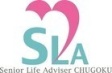 （あて先）　ＮＰＯ法人　中国シニアライフアドバイザー協会　　　　　　　　　　　　　　　藤咲俊昭理事長　　　　　　　　　　　　　　　　　　　　　　　　　　　　　　平成　　年　　月　　日平成　　年　　月　　日依頼者　　　　　　　　　　殿　　　　　　　　　　　　　　　　　　　　　　　　　　　　　　　　　　　　ＮＰＯ法人　中国シニアライフアドバイザー協会　　　　　　　　　　　　　　　　　　　　　　　　　　　　　　　　　理事長　藤咲俊昭上記の申し込みにつきまして、次の通り承諾しましたグループ名グループ名担当者名担当者名担当者名住所・連絡先住所・連絡先〒〒〒〒〒〒〒住所・連絡先住所・連絡先ＴＥＬＴＥＬＴＥＬＴＥＬＴＥＬＦＡＸＦＡＸ住所・連絡先住所・連絡先Ｅ-mailＥ-mailＥ-mailＥ-mailＥ-mailＥ-mailＥ-mailサロンＮoサロンＮoサロンテーマ名サロンテーマ名サロンテーマ名希望日時第１希望年　　月　　日（　　）　　時　　分 ～　　時　　分年　　月　　日（　　）　　時　　分 ～　　時　　分年　　月　　日（　　）　　時　　分 ～　　時　　分年　　月　　日（　　）　　時　　分 ～　　時　　分年　　月　　日（　　）　　時　　分 ～　　時　　分年　　月　　日（　　）　　時　　分 ～　　時　　分年　　月　　日（　　）　　時　　分 ～　　時　　分希望日時第２希望年　　月　　日（　　）　　時　　分 ～　　時　　分年　　月　　日（　　）　　時　　分 ～　　時　　分年　　月　　日（　　）　　時　　分 ～　　時　　分年　　月　　日（　　）　　時　　分 ～　　時　　分年　　月　　日（　　）　　時　　分 ～　　時　　分年　　月　　日（　　）　　時　　分 ～　　時　　分年　　月　　日（　　）　　時　　分 ～　　時　　分開催場所開催場所会場名□公民館　□集会所　□会館　□ホール　□その他会場名□公民館　□集会所　□会館　□ホール　□その他会場名□公民館　□集会所　□会館　□ホール　□その他会場名□公民館　□集会所　□会館　□ホール　□その他会場名□公民館　□集会所　□会館　□ホール　□その他会場名□公民館　□集会所　□会館　□ホール　□その他会場名□公民館　□集会所　□会館　□ホール　□その他開催場所開催場所会場住所　〒　　　　　　　　交通手段：　　　　　　　最寄駅・バス停会場住所　〒　　　　　　　　交通手段：　　　　　　　最寄駅・バス停会場住所　〒　　　　　　　　交通手段：　　　　　　　最寄駅・バス停会場住所　〒　　　　　　　　交通手段：　　　　　　　最寄駅・バス停会場住所　〒　　　　　　　　交通手段：　　　　　　　最寄駅・バス停会場住所　〒　　　　　　　　交通手段：　　　　　　　最寄駅・バス停会場住所　〒　　　　　　　　交通手段：　　　　　　　最寄駅・バス停参加予定人数参加予定人数人人参加者の特徴参加者の特徴男：女　年齢層など男：女　年齢層など男：女　年齢層など使用可能な機材使用可能な機材□パソコン（ＰＰ使用可）　　 □プロジェクター＆スクリーン　　　□マイク□黒板・ホワイトボード　　　□その他（　　　　　　　　　　　）□パソコン（ＰＰ使用可）　　 □プロジェクター＆スクリーン　　　□マイク□黒板・ホワイトボード　　　□その他（　　　　　　　　　　　）□パソコン（ＰＰ使用可）　　 □プロジェクター＆スクリーン　　　□マイク□黒板・ホワイトボード　　　□その他（　　　　　　　　　　　）□パソコン（ＰＰ使用可）　　 □プロジェクター＆スクリーン　　　□マイク□黒板・ホワイトボード　　　□その他（　　　　　　　　　　　）□パソコン（ＰＰ使用可）　　 □プロジェクター＆スクリーン　　　□マイク□黒板・ホワイトボード　　　□その他（　　　　　　　　　　　）□パソコン（ＰＰ使用可）　　 □プロジェクター＆スクリーン　　　□マイク□黒板・ホワイトボード　　　□その他（　　　　　　　　　　　）□パソコン（ＰＰ使用可）　　 □プロジェクター＆スクリーン　　　□マイク□黒板・ホワイトボード　　　□その他（　　　　　　　　　　　）サロン名派遣者名日時平成　　年　　月　　日（　）　　時　　分 ～　　時　　分平成　　年　　月　　日（　）　　時　　分 ～　　時　　分平成　　年　　月　　日（　）　　時　　分 ～　　時　　分特記事項等